U dane Heroda, kralja judejskoga, bijaše neki svećenik imenom Zaharija. Žena mu bijaše __________. Nisu imali djeteta jer Elizabeta bijaše nerotkinja, a oboje već poodmakle dobi. Dok je __________ jednom obavljao svećeničku službu pred Bogom, ždrijebom ga zapade po bogoslužnom običaju da uđe u Svetište Gospodnje i prinese kad. Njemu se ukaza ________ Gospodnji i reče mu: "Ne boj se, Zaharija! Uslišana ti je molitva: žena će ti Elizabeta roditi sina. Nadjenut ćeš mu ime _______. Bit će ti radost i veselje i rođenje će njegovo mnoge obradovati. Bit će doista velik pred Gospodinom. Mnoge će sinove Izraelove obratiti Gospodinu, Bogu njihovu. Nato Zaharija reče anđelu: "Po čemu ću ja to razaznati. Ta star sam i žena mi poodmakle dobi." Anđeo mu odgovori: "Ja sam Gabriel koji stojim pred Bogom. Poslan sam da govorim s tobom i da ti donesem ovu radosnu poruku. I evo, budući da nisi povjerovao mojim riječima, koje će se ispuniti u svoje vrijeme, zanijemjet ćeš i nećeš moći __________ do dana dok se to ne zbude."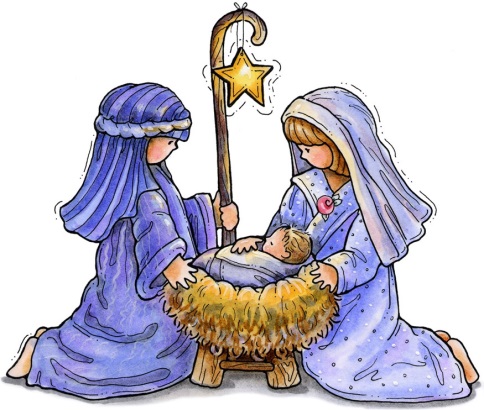 U šestome mjesecu posla Bog anđela ___________ u galilejski grad imenom _________ k djevici zaručenoj s mužem koji se zvao __________ iz doma Davidova; a djevica se zvala _________. Anđeo uđe k njoj i reče: "Zdravo, milosti puna! Gospodin s tobom!" Na tu se riječ ona smete i stade razmišljati kakav bi to bio pozdrav. No anđeo joj reče: "Ne boj se, Marijo! Ta našla si milost u Boga. Evo, začet ćeš i roditi sina i nadjenut ćeš mu ime _________. On će biti velik i zvat će se Sin Svevišnjega. Nato će Marija anđelu: "Kako će to biti kad ja muža ne poznajem?" Anđeo joj odgovori: "Duh Sveti sići će na te i sila će te Svevišnjega osjeniti. Zato će to čedo i biti sveto, Sin Božji. A evo tvoje rođakinje ____________: i ona u starosti svojoj zače sina. I njoj, nerotkinjom prozvanoj, ovo je već šesti mjesec. Ta Bogu ništa nije nemoguće!" Nato Marija reče: "Evo ___________ Gospodnje, neka mi bude po tvojoj riječi!"Tih dana usta Marija i pohiti u Gorje, u grad Judin. Uđe u Zaharijinu kuću i pozdravi Elizabetu. Čim Elizabeta začu Marijin pozdrav, zaigra joj čedo u utrobi. I napuni se Elizabeta Duha Svetoga i povika iz svega glasa: "Blagoslovljena ti među ___________ i blagoslovljen plod utrobe tvoje! Ta otkuda meni da mi dođe majka Gospodina mojega? Gledaj samo! Tek što mi do ušiju doprije glas pozdrava tvojega, zaigra mi od radosti čedo u utrobi. Blažena ti što povjerova da će se ispuniti što ti je rečeno od Gospodina!" Marija osta s Elizabetom oko tri mjeseca, a onda se vrati _________.Elizabeti se međutim navršilo vrijeme da rodi. I porodi _________. Htjedoše ga prozvati imenom njegova oca - Zaharija, no mati se njegova usprotivi. Tada znakovima upitaju oca kojim ga imenom želi prozvati. On zaiska pločicu i napisa "__________ mu je ime!" Svi se začude, a njemu se otvoriše usta i jezik te ___________ blagoslivljajući Boga.U one dane izađe naredba cara Augusta da se provede popis svega svijeta. Svi su išli na popis, svaki u svoj grad. Tako i Josip, budući da je bio iz doma i loze Davidove, uziđe iz Galileje, iz grada Nazareta, u Judeju - u grad Davidov, koji se zove ____________ - da se podvrgne popisu zajedno sa svojom zaručnicom Marijom koja bijaše ___________. I dok se bili ondje, navršilo joj se vrijeme da rodi. I porodi sina svoga, prvorođenca, povi ga i položi u _________ jer za njih nije bilo mjesta u svratištu.A u tom kraju bijahu ___________: pod vedrim su nebom čuvali noćnu stražu kod svojih stada. Anđeo im Gospodnji pristupi i slava ih Gospodnja obasja! Silno se prestrašiše. No anđeo im reče: "Ne bojte se! Evo javljam vam blagovijest, veliku radost za sav narod! Danas vam se u gradu Davidovu rodio Spasitelj - Krist, Gospodin. I evo vam znaka: naći ćete novorođenče povijeno gdje leži u jaslama." I odjednom se anđelu pridruži silna nebeska vojska hvaleći Boga i govoreći: "Slava na visinama Bogu, a na zemlji ______ ljudima, miljenicima njegovim!" Čim anđeli otiđoše od njih na nebo, pastiri pohite te pronađu Mariju, Josipa i novorođenče gdje leži u jaslama.Kad se Isus rodio u Betlehemu judejskome u dane Heroda kralja, gle, mudraci se s Istoka pojaviše u Jeruzalemu raspitujući se: "Gdje je taj novorođeni kralj židovski? Vidjesmo gdje izlazi ____________ njegova pa mu se dođosmo pokloniti." Kada to doču kralj ___________, uznemiri se on i sav Jeruzalem s njime. Sazva sve glavare svećeničke i pismoznance narodne pa ih ispitivaše gdje se Krist ima roditi. Oni mu odgovoriše: "U Betlehemu judejskome!“ Tada Herod potajno dozva mudrace i posla ih u Betlehem. I gle, zvijezda kojoj vidješe izlazak iđaše pred njima sve dok ne stiže i zaustavi se povrh mjesta gdje bijaše dijete. Uđu u kuću, ugledaju dijete s Marijom, majkom njegovom, padnu ničice i ____________ mu se. Otvore zatim svoje blago i prinesu mu darove: _________, _________ i ___________. Upućeni zatim u snu da se ne vraćaju Herodu, otiđoše drugim putem u svoju zemlju.